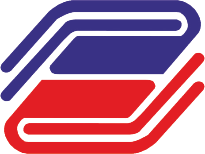 ГОСУДАРСТВЕННЫЙ УНИВЕРСИТЕТ УПРАВЛЕНИЯАннотация образовательной программыАннотация образовательной программыМатематические методы в экономикеМатематические методы в экономикеНаправление подготовки и шифрЭкономика  38.03.01Присваиваемая квалификацияБакалаврФорма обученияОчнаяЦелевая аудиторияЛица, имеющие документы о среднем общем/среднем профессиональном/высшем образованииЦели образовательной программыПодготовить бакалавров экономики, свободно владеющих базовым спектром количественных методов и информационных технологий, позволяющих анализировать и исследовать экономические процессы и системы с целью оптимизации параметров их построения и развитияРуководитель программы Писарева Ольга Михайловна, к.э.н., доцент, заведующий кафедрой математических методов в экономике и управленииОсновные факторы конкурентоспособности образовательной программыВозможность в ходе обучения проходить практику и стажировки в высокотехнологичных российских и зарубежных компаниях;Обучение студентов широкому спектру информационных технологий бизнес-аналитики с возможностью профессиональной сертификации;Неизменно высокий спрос рынка на выпускников, обладающих широкими компетенциями в области интеллектуального анализа данных, прикладного математического анализа экономики и информационно-аналитических технологий.Особенности реализации подготовки по данной образовательной программемеждисциплинарность программы: в её основе лежит получение знаний в  области экономики, математики и информатики;сбалансированность структуры основной образовательной программы;практическая ориентация программы;высокий исследовательский компонент в образовательном процессе;современные технологии обучения;возможность продолжения обучения в профильной магистратуре и аспирантуре.Деловые партнерыНаучно-исследовательские институты:ЦЭМИ РАН, НИИАС, Газпром ВНИИГАЗ, НИИГАЗЭКОНОМИКА и др.Банки и инвестиционные компании:Внешторгбанк, Внешэкономбанк, Сбербанк, Альфабанк, Сити банк, Росбанк, Газпромбанк и др.Консалтинговые компании: ООО «Беллераж Аутсорсинг и Консалтинг», ООО «БеттерДесижинз», ЗАО НЭФ «УФК-Консалтинг», ЗАО «Росбизнесконсалтинг» и др.Предприятия промышленности, строительства, транспорта и сферы услуг:ОАО РЖД, ОАО Втормет, ОАО «Холсим (Рус)», ОАО ВимБильДан, ОАО «Управление механизации №3» и др.Компании ИТК:SAS Institute, IBM, Oracle, ООО «ФОРС- Центр разработки», 1С, Компания «Ай-Теко»Основные кадровые позиции выпускников: экономист-аналитик, специалист в области интеллектуального анализа данных, специалист подразделений стратегического планирования и прогнозирования, специалист планово-экономической службы (департамента), прогнозный аналитик, эконометрист, маркетолог-аналитик, экономист-исследователь, инвестиционный аналитик и др.Профессиональные дисциплиныЭкономика предприятия. Методы планирования деятельности. Методы проектного управления. Моделирование бизнес-процессов. Эконометрика. Эконометрическое моделирование. Интеллектуальный анализ данных. Методы и модели анализа рисков.  Экономико-математическое моделирование. Компьютерное моделирование в экономике. Финансовая математика. Основы актуарной математики. Проектирование баз данных и др.